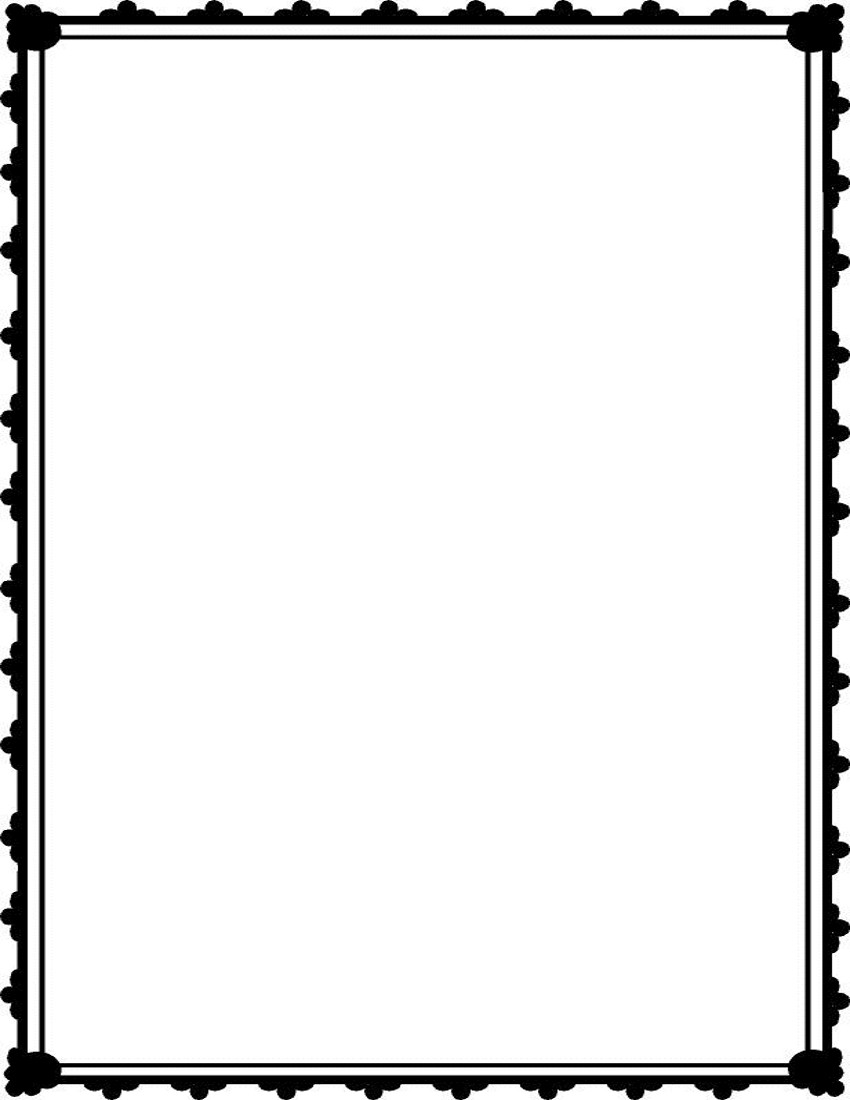 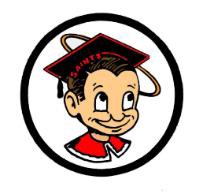 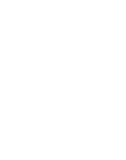 Bulletin for Monday, September 11, 2017GENERALPicture retakes is TODAY from 8:30 to 3:00 p.m. in the Ethel Pope Auditorium.  All students and staff that have not taken a picture by Lifetouch please take your picture for the yearbook. Attention, seniors with a 3.3 GPA or above.  The Gates Scholarship is a full scholarship for exceptional, Pell-eligible, minority, high school seniors.   This is an excellent opportunity to have your complete college education paid for.  Deadline for application is Friday, September 15th.  Please see Ms. Washington in the College and Career Center (by the library) for more information.Attention students and staff: The yearbook free-icon deal has been extended until September 15th!  Order your yearbook and choose to personalize it ASAP to take advantage of this deal.  It's the lowest price of the year!  Payment plans online at jostensyearbooks.com or at the business office are available.  Act now!CLUBSKey Club meeting this Wednesday at lunch in room 355.  All are welcome.  We have many volunteer opportunities, come find out how you can serve your community.Attention Racers: The Auto Club Race Team meetings are now on Monday and Wednesday at 3:00 p.m.  It is not to late join! If you are interested in joining the Automotive Club please attend Monday's meeting.  Come to the Project Teen Health Club social this Wednesday at 3:15 p.m. on the practice field. Hang out with us and enjoy some fresh food, relay games, and meet new friends!The Fellowship of Christian Athletes meets on Tuesdays at lunch in room 352 math hall. Come by for pizza and sharing, bring a friend!SPORTSSanta Maria High School - Go, Saints!